Instituto de Educación Superior Nº 7 “Estanislao López”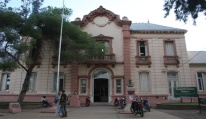 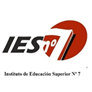 Establecimiento: INSTITUTO DE ENSEÑANZA SUPERIOR Nº 7Profesorado: Prof. de Educación Secundaria en Ciencias de la AdministraciónEspacio curricular: Taller: Didáctica de la Administración IICurso: 3er. añoAño Lectivo: 2019Cantidad de horas reloj semanales: 2 hs.Cantidad de horas cátedras semanales: 3 hs. Profesora de cátedra: M. Susana RossiPlan aprobado por: Dcto. 2090/15 Minist. de Educ. de Santa FePROGRAMA 2019CONTENIDOS EJE I: Modelos didácticos de la enseñanza de la Administración Necesidades de cambios en los modelos didácticos y estrategias de enseñanza para atender las actuales realidades, nuevos entornos virtuales, demandas sociales.  Aprendizaje-servicio. La investigación educativa en la enseñanza de las Ciencias de la Administración. Criterios para la selección de contenidos, materiales, recursos, estrategias metodológicas y bibliografía. Concepción y conceptualizaciones de la evaluación. EJE II: Organización de secuencias didácticas, recursos y estrategiasRecursos y estrategias. La planificación anual, por ejes, por unidad, por clase, por proyecto. Coherencia y pertinencia de los componentes. Los cronogramas como instrumentos de monitoreo de los procesos. Redes conceptuales, disparadores y situaciones problemáticas. Confección de secuencias didácticas tomando la motivación como factor relevante de los procesos educativos para las secundarias orientadas. Núcleos de Aprendizajes Prioritarios para las Ciencias Sociales Res. CFE N° 180/12 y el Marco de Referencia para la Educación Secundaria Orientada Res. CFE N° 142/11. Elaboración de propuestas a partir de grandes ejes temáticos, como los enunciados en Núcleos de Aprendizajes Prioritarios para las Ciencias Sociales Res. CFE N° 180/12 y el Marco de Referencia para la Educación Secundaria Orientada Res. CFE N° 142/11.  EJE III: Evaluación del aprendizaje Criterios de evaluación. La evaluación como indicador de los aprendizajes, como guía del diseño didáctico, formas y diseños de instrumentos.  Decreto 181/09. BIBLIOGRAFÍA: Ministerio de Educación Ciencia y Tecnología. Ley Nro. 26.206/07: Ley   de Educación Nacional.Ministerio de Educación, Provincia de Santa Fe. Resolución 2630/14: Diseño Curricular Educación Secundaria Orientada..Gobierno de la Provincia de Santa Fe. Decreto 181/09.  Anexo I; Régimen de evaluación, calificación, acreditación y promoción de alumnos que cursan la educación secundaria obligatoria.Consejo Federal de Educación CFE. Resolución 180/12: Aprobación NAP.Consejo Federal de Educación CFE. Resolución Nº 103/10, Anexo I: “Propuestas para la inclusión y/o regularización  de las trayectorias escolares en la educación secundaria” Steiman, Jorge (2007). Más Didáctica –en la educación superior.Dussel, I. (2011). Aprender y enseñar en la cultura digital. Buenos Aires: Ed. Santillana.Ander-Egg, Aguilar Idáñez. Cómo elaborar un proyecto. Ed. Lumen.Rebeca Anijovich,  Silvia Mora. (2010). Estrategias de enseñanza. Ed. Aique.Guía Federal de Orientaciones. (2014). Ministerio de Educación de la Nación, CFE.Vera, T. (1999). Aprendizaje Significativo en el nivel Medio y superior. Rosario. Homo Sapiens.Petrosino, Jorge (2010). El desarrollo de capacidades en la Escuela Secundaria. Ministerio de Educación de la Nación.